FRAGEBOGEN ZUR UNTERNEHMENSRISIKOBEWERTUNG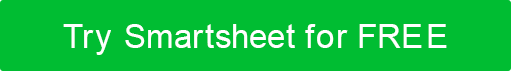 Gewinnen Sie Kontext zur Risikokultur Ihres Unternehmens, indem Sie diese Fragen zum Unternehmen als Ganzes stellen.Was ist Ihre Mission?Was sind Ihre langfristigen Ziele oder Ziele?Was sind Ihre kurzfristigen Ziele oder Ziele?Was sind die Kernprozesse oder Hauptfunktionen, die Ihnen helfen, Ihre Mission, Ihre Ziele und Ihre Ziele zu erreichen?Listen Sie für jeden Kernprozess oder jede Hauptfunktion die beteiligten Schlüsselaktivitäten auf.Was sind die Risiken für diese Aktivitäten?Brainstorming sowohl objektive (messbare) als auch subjektive (qualitative) Risiken, wie Arbeitsunfälle und wirtschaftliche Abschwünge.Führen Sie einen Drilldown durch, um die Risikofaktoren für jede Aktivität zu verstehen, indem Sie Fragen wie die folgenden stellen:Was neigt dazu, in diesem Prozess oder dieser Funktion schief zu gehen? Was könnte dazu führen, dass der Prozess fehlschlägt? Welche Arten von Ereignissen wären für diese Funktion katastrophal? Was sind die größten Sorgen der Arbeiter an vorderster Front in diesem Bereich? Sind die Prozesse und Aktivitäten unkompliziert und wiederholbar oder sind sie komplex und unterliegen Veränderungen?Ist das Personal gut ausgebildet?Sind die Verfahren klar und gut dokumentiert? Werden Mitarbeiter jemals unter Druck gesetzt, Standardverfahren aus einem der folgenden Gründe zu überspringen oder davon abzuweichen: weil sie Fristen einhalten müssen; weil es ihnen an Materialien, Zeit oder Managementunterstützung mangelt; oder weil die Verfahren umständlich sind oder keinen Sinn ergeben? Arbeiten Mitarbeiter routinemäßig lange Stunden, über Nacht oder schwankende Schichten? Gab es im vergangenen Jahr eine hohe Fluktuation oder sind Schlüsselpersonen ausgeschieden? Hat das Unternehmen die Funktion im vergangenen Jahr umstrukturiert oder die Aktivitäten der Funktion geändert? Gibt es Maßnahmen zur Gewährleistung der Sicherheit? Haben IT-Systeme bei dieser Tätigkeit Probleme verursacht? Werden Ausnahmen, Fehler, Fehler, Abweichungen und Probleme überwacht und gemeldet? Welche Risiken haben im vergangenen Jahr zugenommen und abgenommen und warum? Hat das Unternehmen darüber nachgedacht, was in Bezug auf diese Funktion passieren würde, wenn es zu einer größeren Störung kommen würde? (Zu den größeren Störungen gehören Ereignisse wie der Verlust von Einrichtungen, Schlüsselpersonal oder IT-Systemen?
Wenn die von Ihnen identifizierten Risiken eintreten würden, welche Auswirkungen hätten diese Risiken auf das Geschäft?Versuchen Sie, die Auswirkungen dieser Risikoereignisse auf die folgenden Bereiche Ihres Unternehmens abzuschätzen: Finanzen, Betrieb, Marketing, Reputation, Recht, Belegschaft, Umwelt, Eigentum / Vermögenswerte und geistiges Eigentum. Beschreiben Sie auch den Schweregrad und die Dauer der Auswirkungen jeder Art von Risikoereignis.ABGESCHLOSSEN DURCHDATUMWie hoch ist die allgemeine Risikobereitschaft des Unternehmens?Ist das Risikomanagement wichtig, um die Ziele der Organisation zu erreichen?Gibt es Systeme, um Änderungen zu identifizieren und darauf zu reagieren, die sich auf die Organisation auswirken können? (Solche Änderungen umfassen Dinge wie neue Gesetze.)Gibt es robuste Kontrollen für Buchhaltungs- und Finanzangelegenheiten?Gibt es eine Geschichte von Betrugs- oder Compliance-Problemen?Wie ist der Ruf des Unternehmens?Wie ist das Kommunikationsklima? Welche Kommunikationsbarrieren gibt es? Werden Menschen dafür bestraft, dass sie sich zu Wort melden?Ist das Management gut darüber informiert, was an vorderster Front des Unternehmens passiert?Gibt es ein aktives Programm zur Überwachung und Berichterstattung von Risiken?Sind die Sicherheits- und Bildungsprogramme ausreichend?Bietet der Vorstand eine starke Aufsicht über das Management, indem er Entscheidungen überprüft, die dazu führen, dass mehr Risiken eingegangen werden?Ist das Management stabil?Führt die Organisation Notfall- und Kontinuitätsplanung durch?KERNPROZESS / HAUPTFUNKTIONBETEILIGTE HAUPTAKTIVITÄTENRISIKOAUFPRALLSTRENGEDAUERVERZICHTSERKLÄRUNGAlle Artikel, Vorlagen oder Informationen, die von Smartsheet auf der Website bereitgestellt werden, dienen nur als Referenz. Obwohl wir uns bemühen, die Informationen auf dem neuesten Stand und korrekt zu halten, geben wir keine Zusicherungen oder Gewährleistungen jeglicher Art, weder ausdrücklich noch stillschweigend, über die Vollständigkeit, Genauigkeit, Zuverlässigkeit, Eignung oder Verfügbarkeit in Bezug auf die Website oder die auf der Website enthaltenen Informationen, Artikel, Vorlagen oder zugehörigen Grafiken. Jegliches Vertrauen, das Sie auf solche Informationen setzen, erfolgt daher ausschließlich auf Ihr eigenes Risiko.